Sehr geehrte Eltern und Erziehungsberechtigte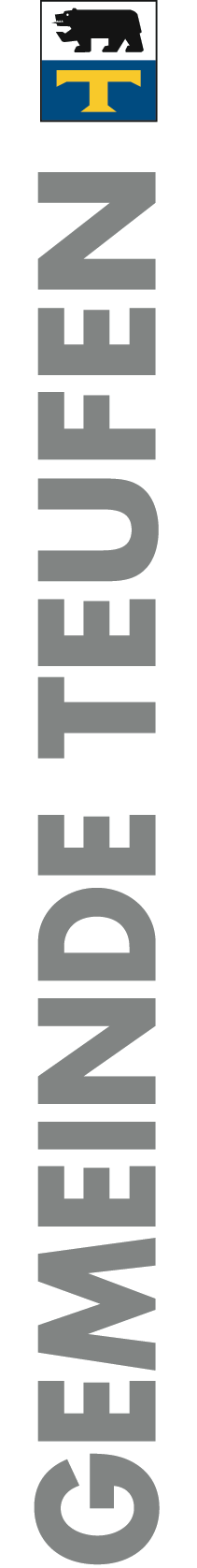 Am 30.05.2024 (Fronleichnam) sowie am 31.05.2024 findet für die Teufner Lehrpersonen die Kantonalkonferenz statt. An diesen beiden Tagen haben alle Lernenden unterrichtsfrei. Wir bieten während dieser Zeit ein freiwilliges Betreuungsangebot (teilweise kostenpflichtig) an.Rahmenbedingungen:Die Anmeldung ist verbindlich.Leitung durch Betreuerinnen der Tagesbetreuung Teufen.An unterrichtsfreien Tagen fährt KEIN Schulbus. Der Transport erfolgt durch die Eltern.Versicherung ist Sache der Teilnehmenden.Kostenpflichtige Buchungen werden im Nachhinein durch die Schulverwaltung verrechnet – keine Barzahlung!Bei Abmeldungen nach Ablauf der Anmeldefrist wird ein Unkostenbeitrag von Fr. 50.- erhoben.Während der Betreuung werden je nach Anzahl und Alter der Kinder verschiedenste Aktivitäten geplant.Ausrüstung: Znüni, Kleider für Aktivitäten im Freien.Bei Fragen und für weitere Auskünfte wenden Sie sich bitte an die Leitung Tagesbetreuung: Susanne Haltiner, Tel. 071 333 00 56, Email: tagesbetreuung@teufen.ar.chDefinitive Anmeldung für folgende Betreuungsangebote:Donnerstag 30.Mai 2024:	 (entsprechende Angebote bitte ankreuzen) 	07.30 Uhr bis 11.40 Uhr	Kostenfrei	08.15 Uhr bis 11.40 Uhr	Kostenfrei 	Mittagsbetreuung inkl. Mittagessen (11.40 – 13.40 Uhr)	Fr. 17.00	Nachmittagsbetreuung NA1 (13.40 – 15.40 Uhr)	Kostenfrei 	Nachmittagsbetreuung NA2 (15.40 – 16.40 Uhr)	Fr.   9.00 	Freizeitbetreuung (16.40 – 17.40 Uhr)	Fr.   9.00 	Freizeitbetreuung Plus (16.40 – 18.00 Uhr)	Fr. 12.00Freitag 31.Mai 2024: (entsprechende Angebote bitte ankreuzen)
 	07.30 Uhr bis 11.40 Uhr	Kostenfrei 	08.15 Uhr bis 11.40 Uhr	Kostenfrei 	Mittagsbetreuung inkl. Mittagessen (11.40 – 13.40 Uhr)	Fr. 17.00	Nachmittagsbetreuung NA1 (13.40 – 15.40 Uhr)	Kostenfrei 	Nachmittagsbetreuung NA2 (15.40 – 16.40 Uhr)	Fr.   9.00 	Freizeitbetreuung (16.40 – 17.40 Uhr)	Fr.   9.00 	Freizeitbetreuung Plus (16.40 – 18.00 Uhr)	Fr. 12.00Name des Kindes:	      Geburtsdatum:	     Schuljahr 2023/24 Klasse:	       //  Lehrperson:      Name der Erziehungsberechtigten:      Tel. Privat:      	Tel. Mobil:      E-Mail:      Besonderes:Datum:      	Unterschrift der Eltern: 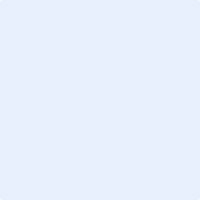 